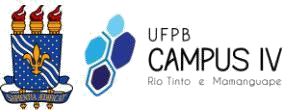 Universidade Federal da Paraíba - UFPBCentro de Ciências Aplicadas e EducaçãoCampus IV – Litoral NorteDepartamento de EducaçãoCronograma previsto para reuniões do Colegiado departamental - 2023REUNIÃOMÊSDATADIA DA SEMANASITUAÇÃOOrdináriaFEVEREIRO27SEGUNDA -FEIRARealizada-----------MARÇO---------------------------------OrdináriaABRIL12QUARTA -FEIRARealizadaOrdináriaMAIO08SEGUNDA-FEIRARealizadaOrdináriaJUNHO14QUARTA -FEIRARealizada-----------JULHO---------------------------------OrdináriaAGOSTO17QUINTA-FEIRARealizadaOrdináriaSETEMBRO13SEGUNDA-FEIRAPrevistaOrdináriaOUTUBRO02SEGUNDA -FEIRAPrevistaOrdináriaNOVEMBRO01QUARTA-FEIRAPrevistaOrdináriaDEZEMBRO04QUARTA-FEIRAPrevista